Przykłady termoplastów i duroplastów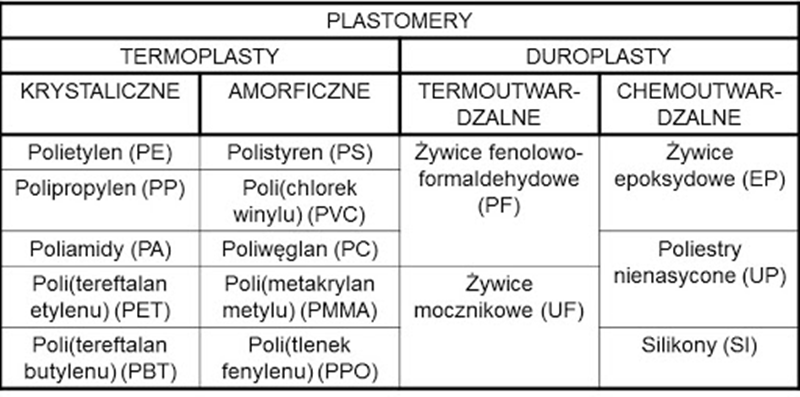 Kauczuk 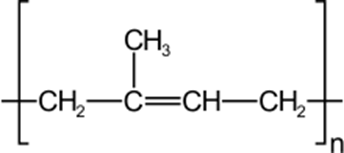 